Year Six Writing Lesson 2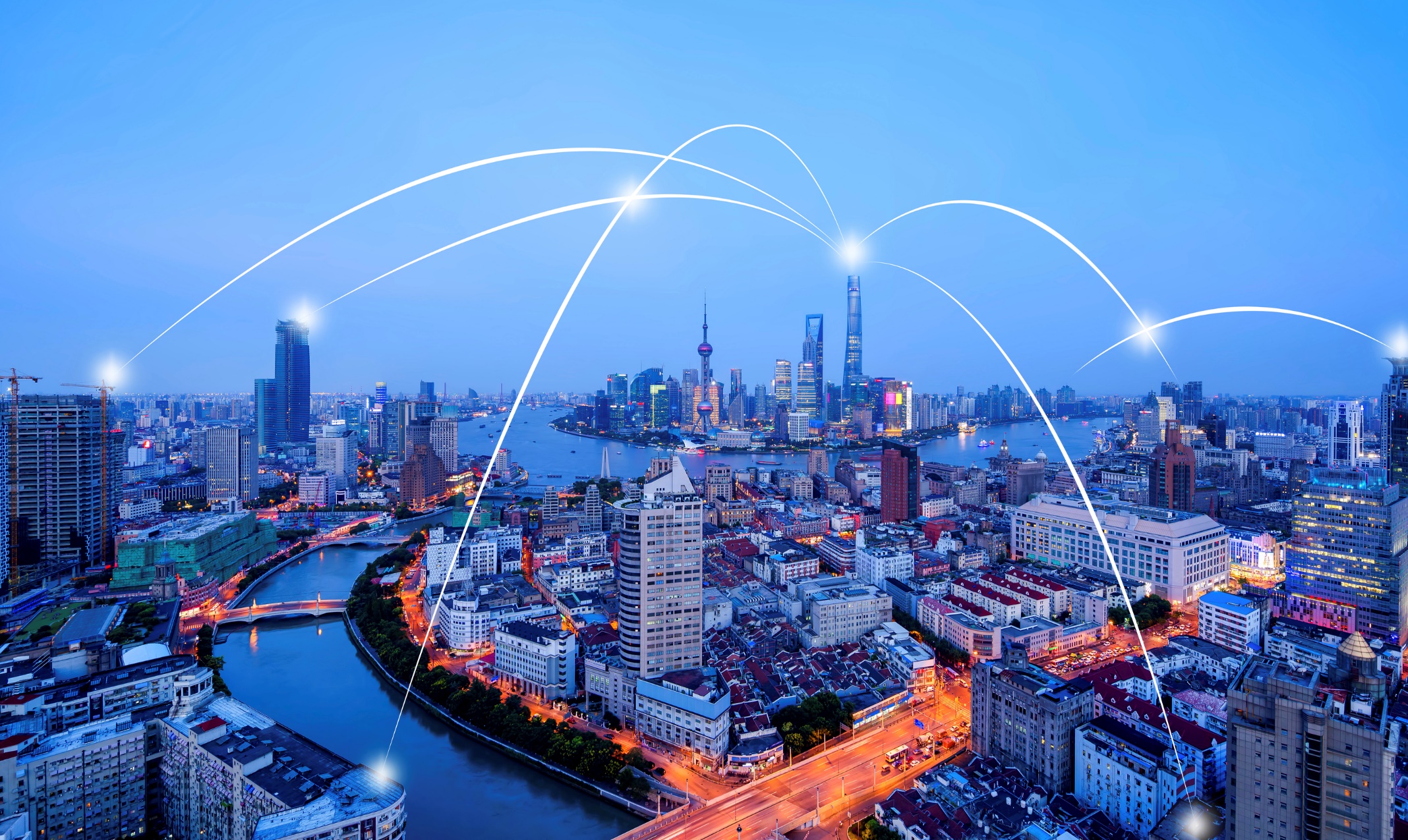 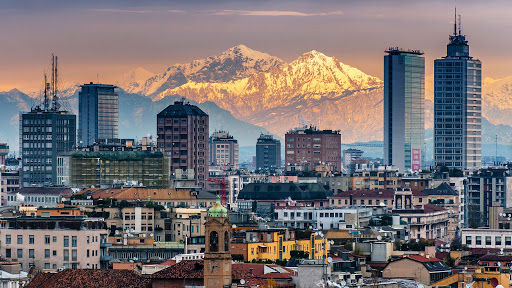 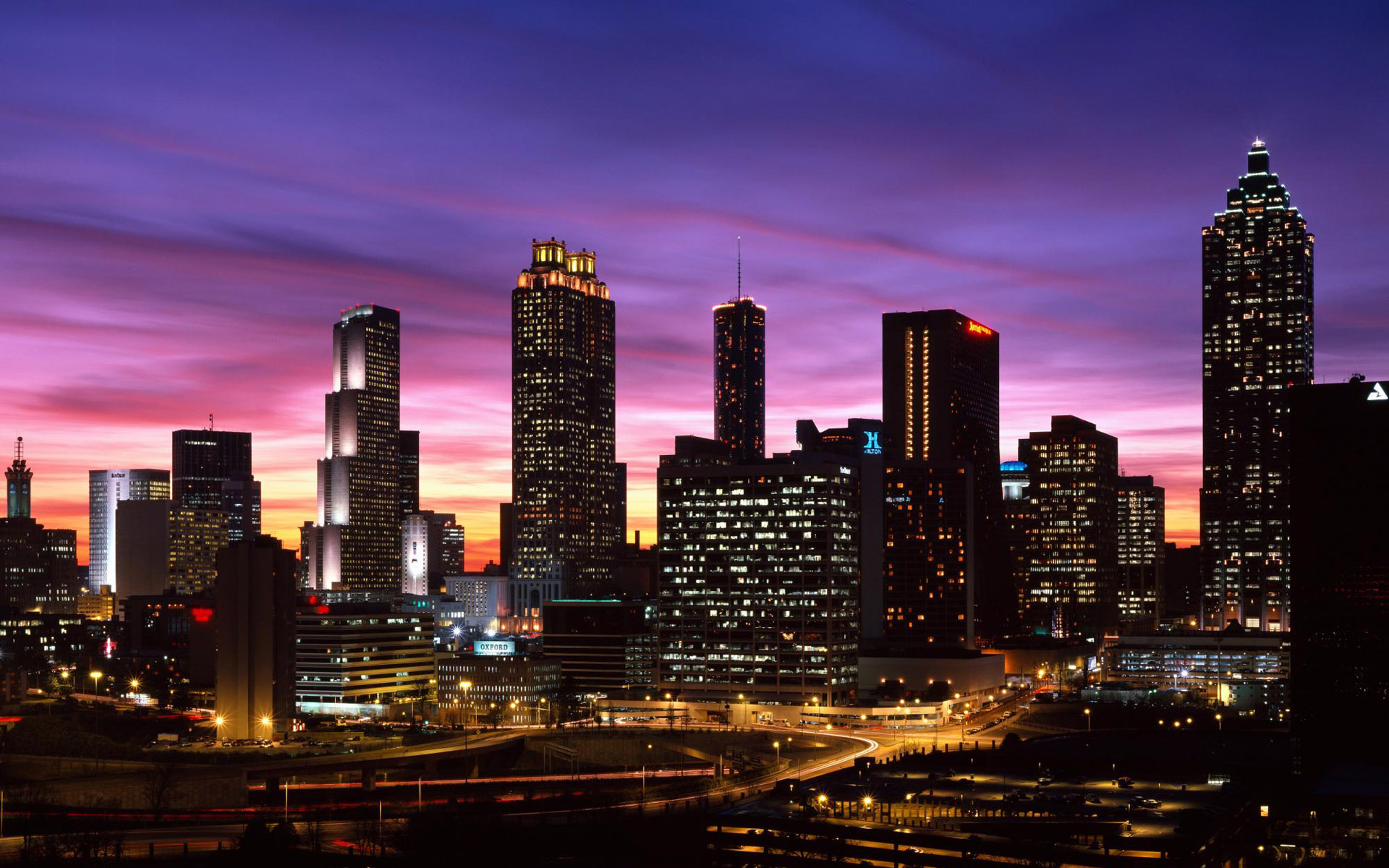 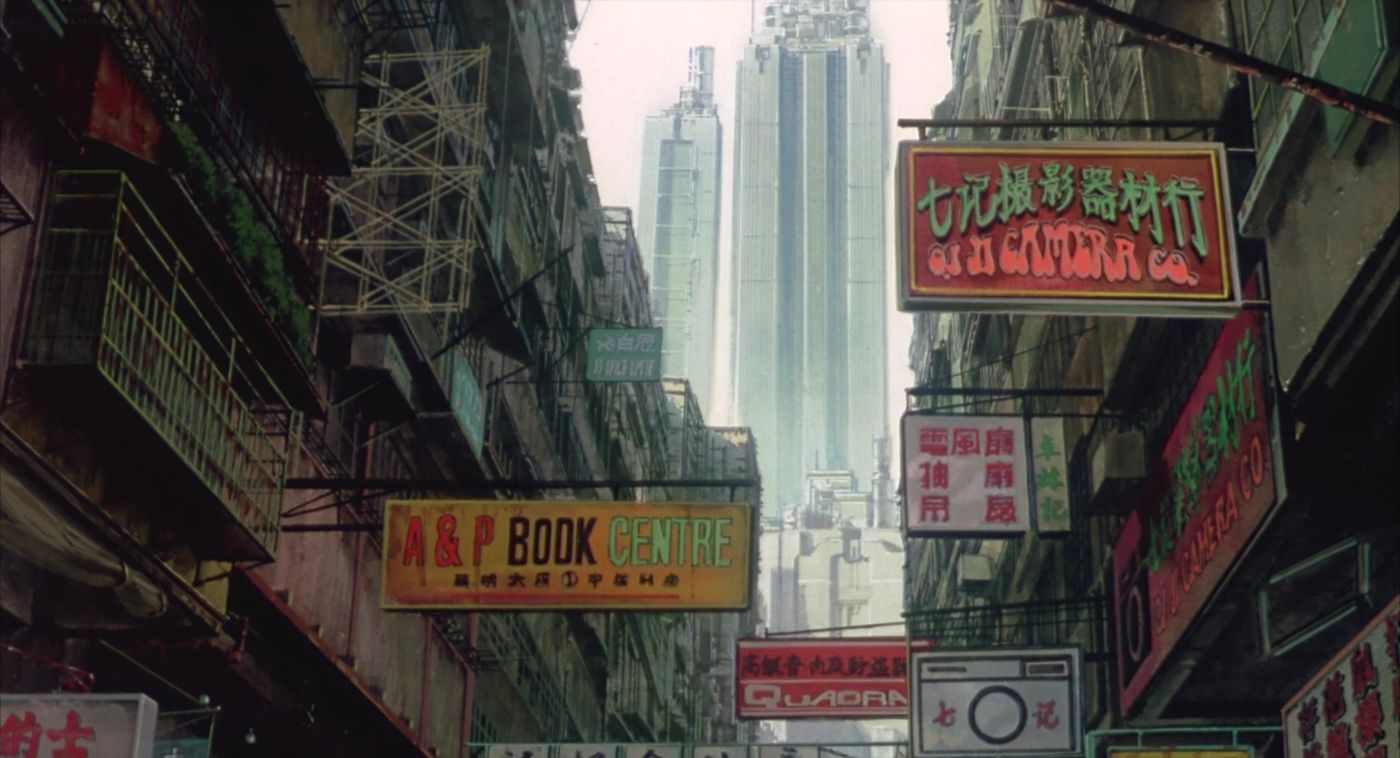 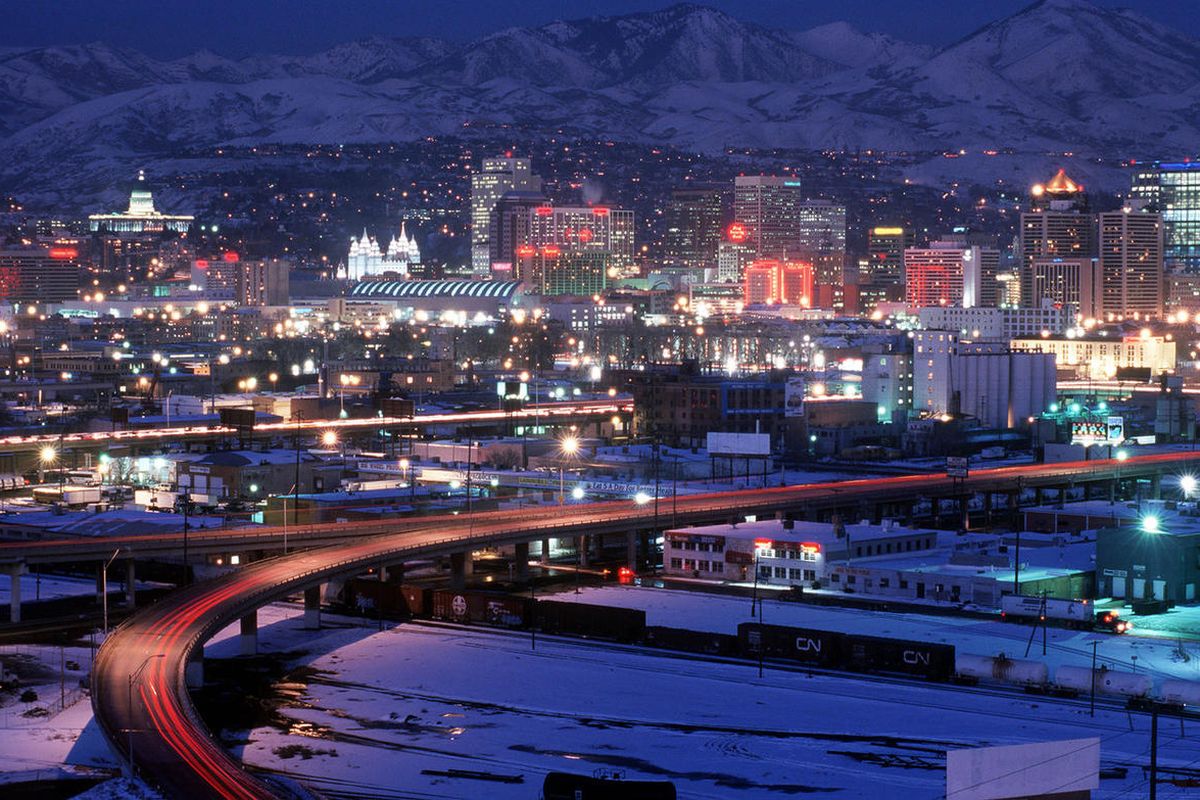 